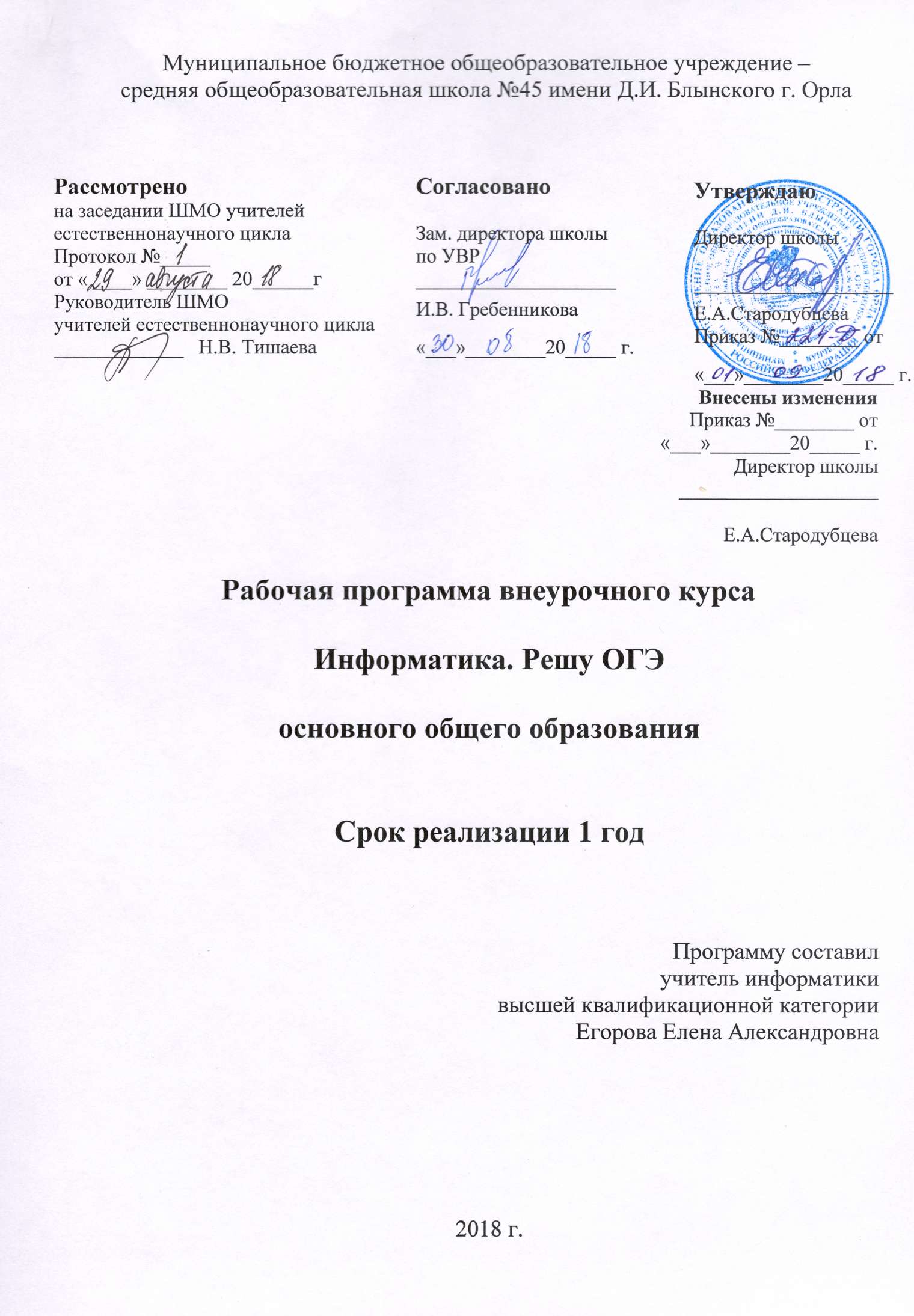 Планируемые результаты освоения внеурочного курса «Информатика. Решу ОГЭ»Личностные результаты: наличие представлений об информации как важнейшем стратегическом ресурсе развития личности, государства, общества; понимание роли информационных процессов в современном мире;владение первичными навыками анализа и критичной оценки получаемой информации; ответственное отношение к информации с учетом правовых и этических аспектов ее распространения; развитие чувства личной ответственности за качество окружающей информационной среды;способность увязать учебное содержание с собственным жизненным опытом, понять значимость подготовки в области информатики и ИКТ в условиях развития информационного общества; готовность к повышению своего образовательного уровня и продолжению обучения с использованием средств и методов информатики и ИКТ;способность и готовность к общению и сотрудничеству со сверстниками и взрослыми в процессе учебной деятельности;способность и готовность к принятию ценностей здорового образа жизни за счет знания основных гигиенических, эргономических и технических условий безопасной эксплуатации средств ИКТ.Метапредметные результаты:владение общепредметными понятиями «модель», «алгоритм», «исполнитель» и др.;владение информационно-логическими умениями:  определять понятия, создавать обобщения, устанавливать аналогии, классифицировать, устанавливать причинно-следственные связи, строить логическое рассуждение, и делать выводы;владение умениями самостоятельно планировать пути достижения целей; соотносить свои действия с планируемыми результатами, осуществлять контроль своей деятельности, определять способы действий в рамках предложенных условий, корректировать свои действия в соответствии с изменяющейся ситуацией; оценивать правильность выполнения учебной задачи; владение основами самоконтроля, самооценки, принятия решений и осуществления осознанного выбора в учебной и познавательной деятельности;владение основными универсальными умениями информационного характера: постановка и формулирование проблемы; поиск и выделение необходимой информации, применение методов информационного поиска; структурирование и визуализация информации; выбор наиболее эффективных способов решения задач в зависимости от конкретных условий; самостоятельное создание алгоритмов деятельности при решении проблем творческого и поискового характера;владение информационным моделированием как основным методом приобретения знаний: умение «читать» таблицы, диаграммы, схемы и т.д., самостоятельно перекодировать информацию из одной знаковой системы в другую; умение выбирать форму представления информации в зависимости от стоящей задачи, проверять адекватность модели объекту и цели моделирования;ИКТ-компетентность –широкий спектр умений и навыков использования средств информационных и коммуникационных технологий для сбора, хранения, преобразования и передачи различных видов информации, навыки создания личного информационного пространства (обращение с устройствами ИКТ; коммуникация и социальное взаимодействие; поиск и организация хранения информации; анализ информации).Предметные результаты:  формирование информационной и алгоритмической культуры; формирование представления о компьютере как универсальном устройстве обработки информации; развитие основных навыков и умений использования компьютерных устройств; формирование представления об основных изучаемых понятиях: информация, алгоритм, модель – и их свойствах; развитие алгоритмического мышления, необходимого для профессиональной деятельности в современном обществе; развитие умений составить и записать алгоритм для конкретного исполнителя; формирование знаний об алгоритмических конструкциях, логических значениях и операциях; знакомство с одним из языков программирования и основными алгоритмическими структурами — линейной, условной и циклической;формирование умений формализации и структурирования информации, умения выбирать способ представления данных в соответствии с поставленной задачей – таблицы, схемы, диаграммы;формирование навыков и умений безопасного и целесообразного поведения при работе с компьютерными программами и в Интернете, умения соблюдать нормы информационной этики и права.	Требования к уровню подготовки обучающихся:В результате изучения данного внеурочного курса обучающиеся научатся:эффективно распределять время на выполнение заданий различных типов;оформлять решение заданий с выбором ответа и кратким ответом на бланках ответа в соответствии с инструкцией;оформлять решение практический заданий на компьютере в соответствии с требованиями инструкции по проверке;применять различные методы решения тестовых заданий различного типа по основным тематическим блокам  по информатике.Курс рассчитан на 29 часов по 1 часу в неделю.Каждое занятие тематических блоков построено по следующему алгоритму:Повторение основных методов решения заданий по теме, Совместное решение заданий ОГЭ, Самостоятельная работа обучающихся по решению заданий с хронометражем. Курс завершается итоговым тестированием. СОДЕРЖАНИЕ ПРОГРАММЫРаздел 1. «Контрольно-измерительные материалы ОГЭ по информатике»1.1. Основные подходы к разработке контрольных измерительных материалов ОГЭ по информатике.ОГЭ как форма независимой оценки уровня учебных достижений выпускников 11 класса.  Особенности проведения ОГЭ по информатике. Специфика тестовой формы контроля. Виды тестовых заданий. Структура и содержание КИМ по информатике. Основные термины ОГЭ. Раздел 2 «Тематические блоки»2.1. Тематический блок «Информация и ее кодирование»Повторение методов решения задач по теме. Решение тренировочных задач на измерение количества информации (вероятностный подход), кодирование текстовой информации и измерение ее информационного объема, кодирование графической информации и измерение ее информационного объема, кодирование звуковой информации и измерение ее информационного объема, умение кодировать и декодировать информацию. Работа в позиционных системах счисления, кодирование чисел в разных системах счисления.2.2. Тематический блок «Основы логики»Основные понятия и определения (таблицы истинности) трех основных логических операций (инверсия, конъюнкция, дизъюнкция), а также импликации. Повторение методов решения задач по теме. Решение тренировочных задач на построение и преобразование логических выражений, построение таблиц истинности, построение логических схем. Решение логических задач на применение основных законов логики при работе с логическими выражениями.2.3. Тематический блок «Моделирование и компьютерный эксперимент»Повторение методов решения задач по теме. Решение тренировочных задач на моделирование и формализацию.2.4. Тематический блок «Программные средства информационных и коммуникационных технологий»Основные понятия классификации программного обеспечения, свойств и функциональных возможностей основных видов программного обеспечения, структуры файловой системы, включая правила именования каталогов и файлов. Решение тренировочных задач по теме.2.5. Тематический блок «Технология обработки информации в электронных таблицах»Основные правила адресации ячеек в электронной таблице. Понятие абсолютной и относительной адресации. Решение тренировочных задач на представление числовых данных в виде диаграмм.2.6. Тематический блок «Технология хранения, поиска и сортировки информации в базах данных»Повторение принципов организации табличных (реляционных) баз данных и основных понятий: «таблица», «запись таблицы», «поле записи», «значение поля», а также технологии хранения, поиска и сортировки информации в БД.  Решение тренировочных задач на отбор (поиск) записей по некоторым условиям и их сортировка.2.7.Тематический блок «Телекоммуникационные технологии»Технология адресации и поиска информации в Интернете.2.8. Тематический блок «Алгоритмизация и программирование»Основные понятия, связанные с использованием основных алгоритмических конструкций. Решение задач на исполнение и анализ отдельных алгоритмов, записанных в виде блок-схемы, на алгоритмическом языке или на языках программирования. Повторение методов решения задач на составление алгоритмов для конкретного исполнителя (задание с кратким ответом) и анализ дерева игры. 2.9.  Тематический блок «Технологии программирования»Решение тренировочных задач на поиск и исправление ошибок в небольшом фрагменте программы.  Решение задач средней сложности на составление собственной эффективной программы.Раздел 3. «Тренинг по вариантам»3.1. Выполнение тренировочных заданий. Проведение пробного ОГЭ с последующим разбором результатов.Тематическое планированиеНаименование темыКол-во часовИнформация и ее кодирование4Основы логики1Моделирование и компьютерный эксперимент2Программные средства информационных и коммуникационных технологий1Технология обработки информации в электронных таблицах4Технология хранения, поиска и сортировки информации в базах данных1Телекоммуникационные технологии1Алгоритмизация и программирование6Технологии программирования6Итоговое повторение, тестирование3Итого:29